Supplementary information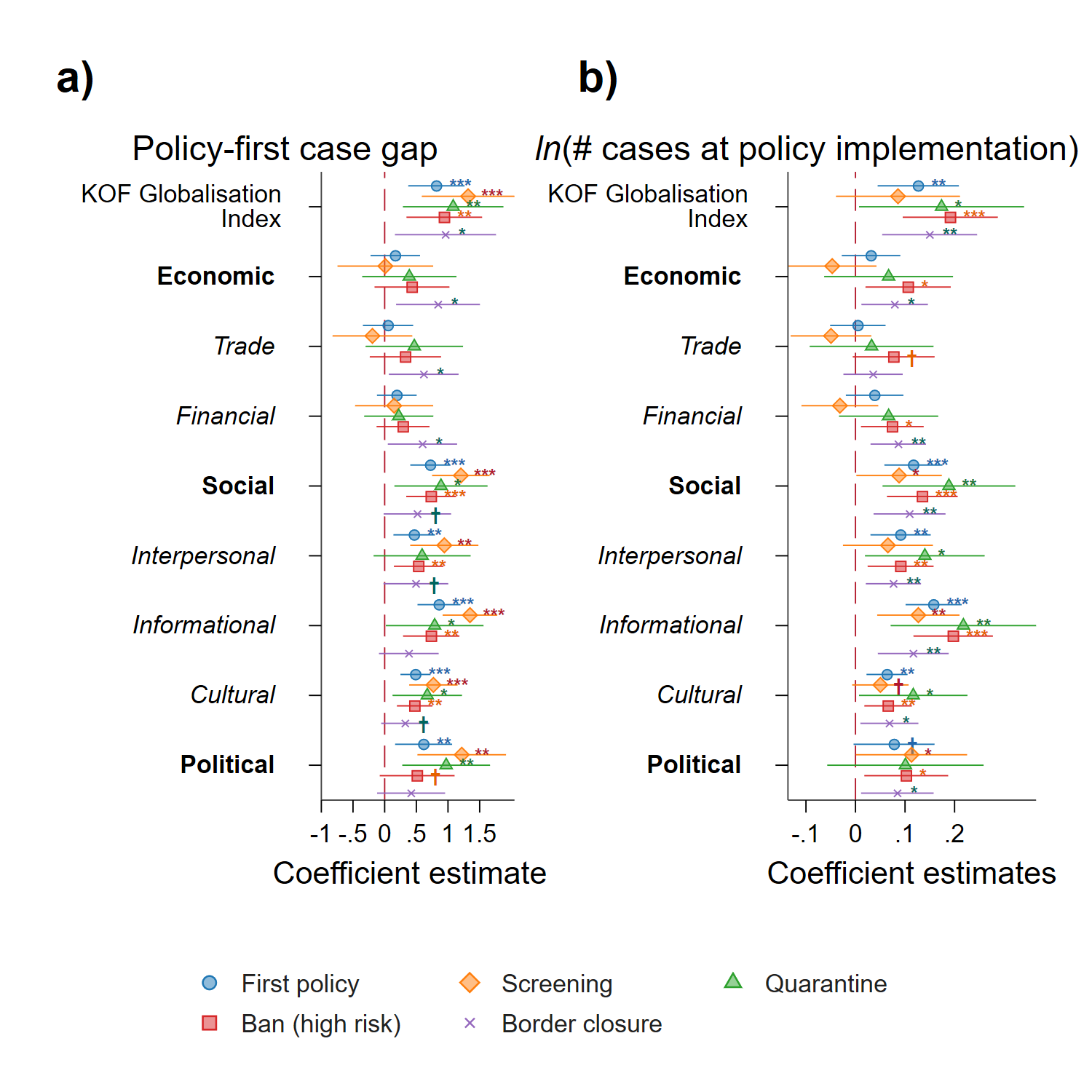 Fig. S1. Correlation between economic, social and political dimensions of globalisation indices with a) travel restriction policy implementation-first confirmed case gap and b) number of cases at restriction implementation. Coefficients estimates obtained using OLS with robust SEs, controlling for number of confirmed case at time of implementation, population density and economic risk rating. † p < .10; * p < .05; ** p < .01; *** p < .001.Table S1. Robustness – Relationship between globalization and policy-first case time gap: Foreign international restriction policy weights using 2018 gross bilateral import and exportNotes: OLS estimates. Standard errors (robust) in parentheses. † p < .10; * p < .05; ** p < .01; *** p < .001.Table S2. Robustness – Relationship between globalization and policy-first case time gap: Hospital beds and nurses and midwives as proxy for health system capacityNotes: OLS estimates. Standard errors (robust) in parentheses. † p < .10; * p < .05; ** p < .01; *** p < .001.Dependent variableDays between policy introduction and first caseDays between policy introduction and first caseDays between policy introduction and first caseDays between policy introduction and first caseDays between policy introduction and first caseDays between policy introduction and first caseDays between policy introduction and first caseDays between policy introduction and first caseDays between policy introduction and first caseDays between policy introduction and first caseDays between policy introduction and first caseImportImportImportImportImportExport Export Export Export Export Independent variableFirst policyScreeningQuarantine Ban (high risk)Border closureFirst policyScreeningQuarantine Ban (high risk)Border closureKOF Globalization Index1.14***0.91†1.11**1.33***1.17**1.05***0.91†1.10**1.12**1.22**(0.224)(0.454)(0.365)(0.312)(0.398)(0.211)(0.449)(0.342)(0.330)(0.414)Case per 1,000 people in population0.018***1.180.018***0.029**0.12*0.019***0.930.018***0.034**0.11*Case per 1,000 people in population(0.00161)(1.123)(0.00177)(0.00953)(0.0462)(0.00120)(1.118)(0.00163)(0.0117)(0.0480)Democracy-9.21†-12.47.73-14.0*-8.92†-6.72-11.65.81-12.5†-9.56†(4.672)(9.917)(5.699)(5.523)(5.125)(5.393)(10.72)(6.577)(6.451)(5.016)Foreign international restriction policy 16.2***37.3***35.1***39.1***17.7*16.8***35.3***36.8***29.3***25.5*Foreign international restriction policy (1.603)(8.011)(5.299)(6.925)(8.184)(1.633)(8.867)(5.152)(7.653)(11.89)ln(Population density)2.19†5.08†4.08†4.10*3.45*3.54*7.05*5.35*5.74**2.94*(1.269)(2.702)(2.099)(1.771)(1.332)(1.355)(2.806)(2.065)(2.005)(1.379)Economic risk rating0.230.90-0.170.12-0.330.450.93-0.0320.45-0.47(0.384)(0.597)(0.523)(0.520)(0.523)(0.323)(0.553)(0.450)(0.688)(0.474)Physicians per 1,000 people-0.920.25-1.87-1.47-4.24†-0.610.90-1.63-1.74-5.69*(1.865)(5.358)(2.749)(2.280)(2.487)(1.578)(5.650)(2.557)(2.492)(2.679)Landlocked-8.59*-16.5*-10.9-7.11-4.10-6.84†-18.9*-9.07-3.87-6.13†(3.767)(7.784)(6.547)(4.430)(3.618)(3.793)(8.364)(6.647)(4.778)(3.563)ContinentAfrica(ref.)(ref.)(ref.)(ref.)(ref.)(ref.)(ref.)(ref.)(ref.)(ref.)America5.095.16-5.517.908.694.808.24-3.812.6115.0*(6.623)(11.92)(12.02)(7.301)(5.463)(7.524)(12.02)(11.95)(9.796)(5.909)Asia4.95-3.6714.4-1.4217.4**2.63-6.729.70-10.523.0***(5.794)(12.71)(9.889)(6.569)(6.177)(6.176)(14.02)(9.875)(8.147)(6.182)Europe7.612.251.57-0.461.811.49-1.131.63-7.387.33(9.243)(15.75)(11.74)(9.840)(7.951)(9.036)(15.52)(12.10)(13.09)(8.056)Pacific-7.36-19.9†20.2†-14.5-28.5*24.7*(12.43)(10.60)(10.50)(16.75)(13.93)(11.43)ln(Area in sq. kms)5.02***5.09*4.67**6.65***6.08***5.13***5.00*5.50***7.07***5.64***(1.006)(1.874)(1.480)(1.409)(1.069)(0.981)(1.911)(1.472)(1.676)(1.145)Constant-183.8***-207.7***-163.2***-196.2***-135.3***-192.5***-214.8***-183.9***-194.8***-128.3***(18.76)(43.02)(31.63)(31.07)(28.58)(19.70)(43.81)(32.60)(36.78)(26.12)N98434178739843417873Prob. > F0.0000.0000.0000.0000.0000.0000.0000.0000.0000.000R20.8050.6810.8910.6510.6300.7960.6660.8990.5500.641Dependent variableDays between policy introduction and first caseDays between policy introduction and first caseDays between policy introduction and first caseDays between policy introduction and first caseDays between policy introduction and first caseDays between policy introduction and first caseDays between policy introduction and first caseDays between policy introduction and first caseDays between policy introduction and first caseDays between policy introduction and first caseDays between policy introduction and first caseHospital beds (per 1,000 people)Hospital beds (per 1,000 people)Hospital beds (per 1,000 people)Hospital beds (per 1,000 people)Hospital beds (per 1,000 people)Nurses and midwives (per 1,000 people)Nurses and midwives (per 1,000 people)Nurses and midwives (per 1,000 people)Nurses and midwives (per 1,000 people)Nurses and midwives (per 1,000 people)Independent variableFirst policyScreeningQuarantine Ban (high risk)Border closureFirst policyScreeningQuarantine Ban (high risk)Border closureKOF Globalization Index0.80***0.94*1.09**0.89***0.87*0.78***0.67†1.11*0.85**0.86*(0.204)(0.389)(0.387)(0.258)(0.361)(0.220)(0.391)(0.424)(0.289)(0.409)Case per 1,000 people in population0.022***1.12*0.018***0.048***0.043†0.021***1.19*0.019***0.043**0.043†Case per 1,000 people in population(0.00166)(0.525)(0.00216)(0.0119)(0.0247)(0.00136)(0.441)(0.00216)(0.0140)(0.0250)Democracy-12.4**-22.6**5.55-16.5**-8.99-12.1**-20.9**4.17-16.2**-8.96(4.146)(7.845)(8.150)(5.090)(5.415)(4.180)(7.648)(9.047)(5.264)(5.613)Foreign international restriction policy 13.4***35.5***29.9***22.4***7.4113.3***35.6***28.5**22.4***7.48Foreign international restriction policy (1.625)(7.811)(7.653)(5.991)(8.994)(1.683)(6.883)(8.094)(5.946)(9.011)ln(Population density)3.59*6.94**4.39†7.09***7.23***3.73*7.25**4.027.07***7.23***(1.580)(2.543)(2.458)(1.867)(1.813)(1.647)(2.445)(2.777)(1.859)(1.629)Economic risk rating0.410.99-0.440.360.270.300.80-0.220.310.26(0.338)(0.627)(0.645)(0.442)(0.465)(0.352)(0.563)(0.605)(0.448)(0.455)Health system capacity1.091.12-1.130.450.0710.481.63†-0.710.330.057(0.671)(1.269)(1.022)(0.793)(1.398)(0.507)(0.851)(0.692)(0.601)(0.771)Landlocked-10.4*-20.6*-15.2†-4.66-2.61-9.62*-22.5**-16.8*-4.40-2.57(4.173)(7.632)(7.632)(5.237)(4.734)(4.132)(7.511)(7.812)(5.240)(4.868)ContinentAfrica(ref.)(ref.)(ref.)(ref.)(ref.)(ref.)(ref.)(ref.)(ref.)(ref.)America6.267.13-10.1-4.132.396.367.08-9.24-4.242.43(5.423)(8.984)(12.95)(5.497)(5.694)(5.454)(9.205)(13.10)(5.438)(5.723)Asia-4.25-7.8618.0-11.6†6.56-2.63-7.0616.5-10.8†6.64(5.746)(8.147)(12.36)(6.305)(7.851)(5.592)(7.781)(12.09)(5.944)(7.244)Europe6.494.442.18-4.82-5.278.365.182.79-3.95-5.16(7.149)(8.274)(14.72)(8.271)(10.31)(7.537)(8.577)(15.08)(8.059)(9.114)Pacific-8.747.58-21.6*-24.6**6.95-8.4710.8-26.1**-25.0**6.86(11.07)(8.372)(8.551)(8.189)(9.562)(11.22)(7.942)(9.377)(8.382)(9.664)ln(Area in sq. kms)4.82***5.86***5.25***7.43***6.20***4.93***5.97***5.47***7.39***6.19***(1.157)(1.640)(1.343)(1.601)(1.197)(1.167)(1.621)(1.372)(1.671)(1.246)Constant-164.5***-223.4***-154.3***-185.4***-151.8***-161.6***-206.3***-163.0***-181.2***-151.2***(24.51)(37.76)(37.07)(30.04)(29.55)(26.26)(36.68)(37.13)(35.40)(34.35)N1175147928911751479289Prob. > F0.000..0.0000.0000.000..0.0000.000R20.7150.6810.8230.5500.4710.7120.7000.8230.5500.471